空白工作紙學校：_________ 姓名：_______________ 班級：_______ 日期：__________學校生活(一)認字填充：他們在哪裏？1.他在__________溫習功課。2.老師在__________批改功課。3.我們在__________打籃球。4.同學們在__________上早會。5.姐姐在__________玩電腦。6.學生在__________練習唱歌。7.弟弟在__________上課。8.我和朋友在___________畫畫。9.我打電話到___________請病假。(二)造句：「……一定……」例：每天放學後，我一定到圖書館閱讀。1.要取得好成績，考試前一定_______________________。2.要________________，__________一定_____________________。「……被……」例：加心的漫畫書被老師沒收了。。1. 加心被老師責駡，所以她______________________。2._______________________________________________________。(三)閱讀理解 細心閱讀上文，找出正確的答案。1. 小毛很 ________________（喜歡 / 不喜歡）新學校。2. 阿福喜歡學校的_________________ ， 因為________________。3. 小毛的學校有_____________________。4. 小毛的學校沒有a. 室內游泳池	           □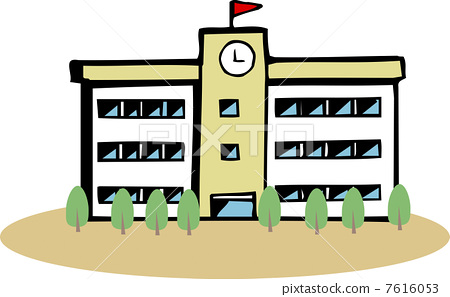 b. 教學樓	                 □c. 辦公室	                 □d. 圖書館	                 □e. 籃球場	                 □5. 小毛不喜歡學校因為a. 沒有游泳池和圖書館               □b. 沒有籃球場和做運動的地方         □(四) 先看圖，然後完成句子。 (五) 根據學校的平面圖，完成下面的句子。禮堂的 __________ 是操場。食堂的 __________ 是校長室。老師的辦公室在教室樓的 __________。學校在公園的 __________。小賣部的 __________ 有一個運動場  。音樂室在活動室的 __________。教學樓的 __________ 有電腦室。食堂的 __________ 有教室。我的學校平面圖(六) 句子配對：學校活動你最喜歡哪一項學校活動？(班際比賽、運動會、開放日、義工服務、親子活動等) 為甚麼？圖書館      音樂室      禮堂      課室      校務處電腦室      教員室      籃球場      美術室阿福：小毛，你喜歡你的新學校嗎？小毛：不喜歡。你呢？阿福：還可以。我喜歡我們的室內游泳池，它很新很大，又好看又舒服。你們有游泳池嗎？小毛：沒有。我的學校又小又舊，只有教學樓、辦公室、圖書館。沒有籃球場，沒有地方打籃球，做運動。唉，我真的很不喜歡我的學校。1) 這個人在 _______ (上、下)樓梯。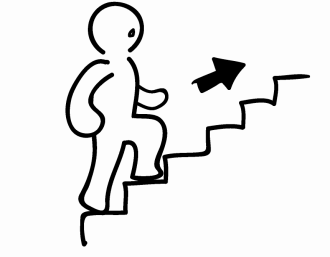 2) 出租車在公共汽車的 _______ (前邊/後面)。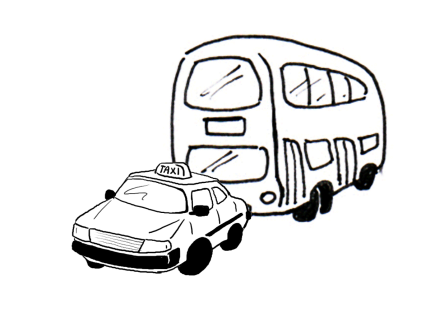 3) 公共汽車的 _______ (左面/右邊)是公共小巴。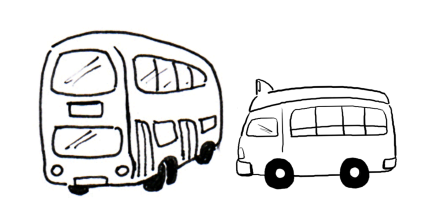 4) 他在 _______ (樓上/樓下)。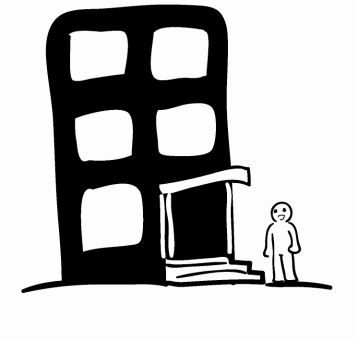 5) 書在筆和紙的 _______ (中間/旁邊)。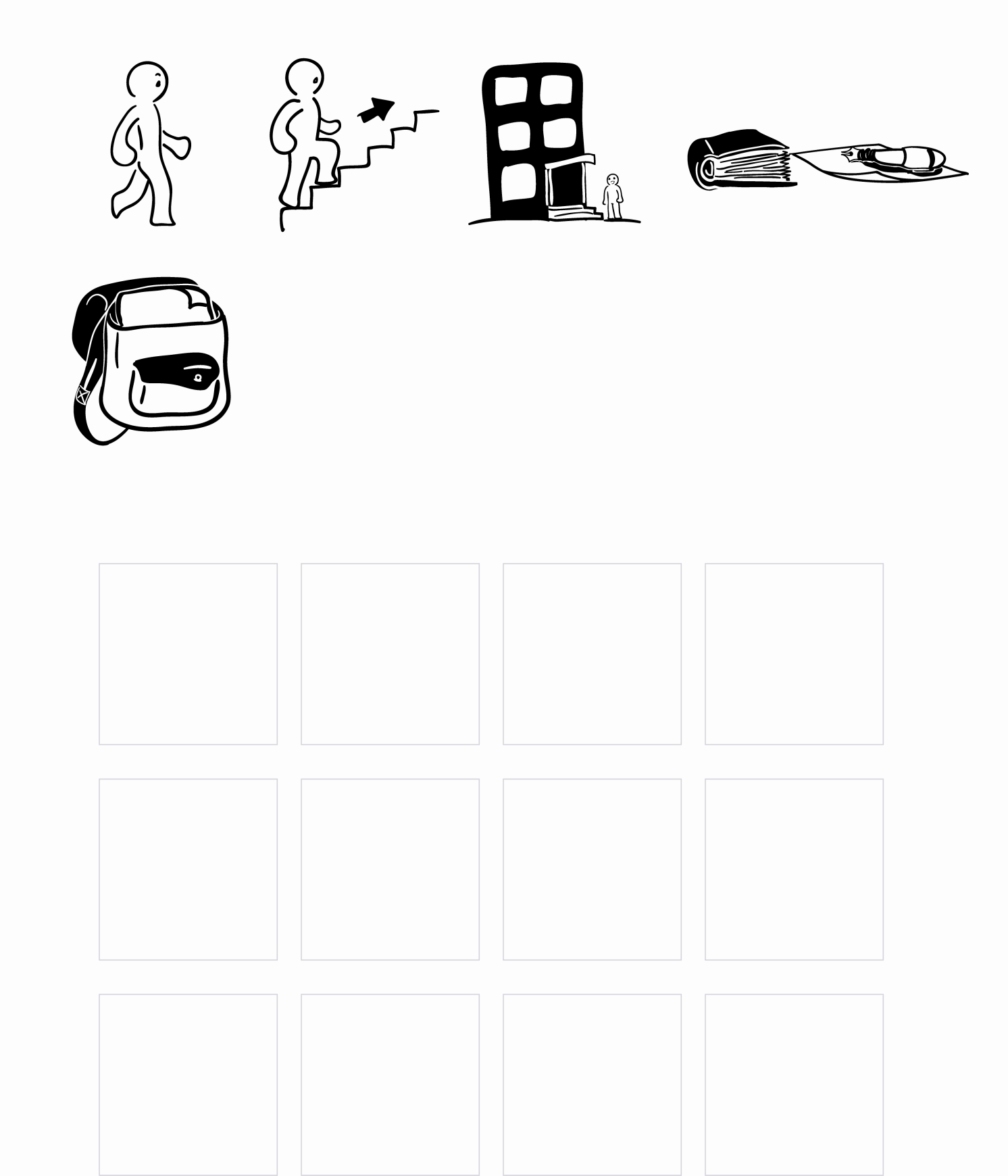 6) 紙在書包的_______ (裏面/外面)。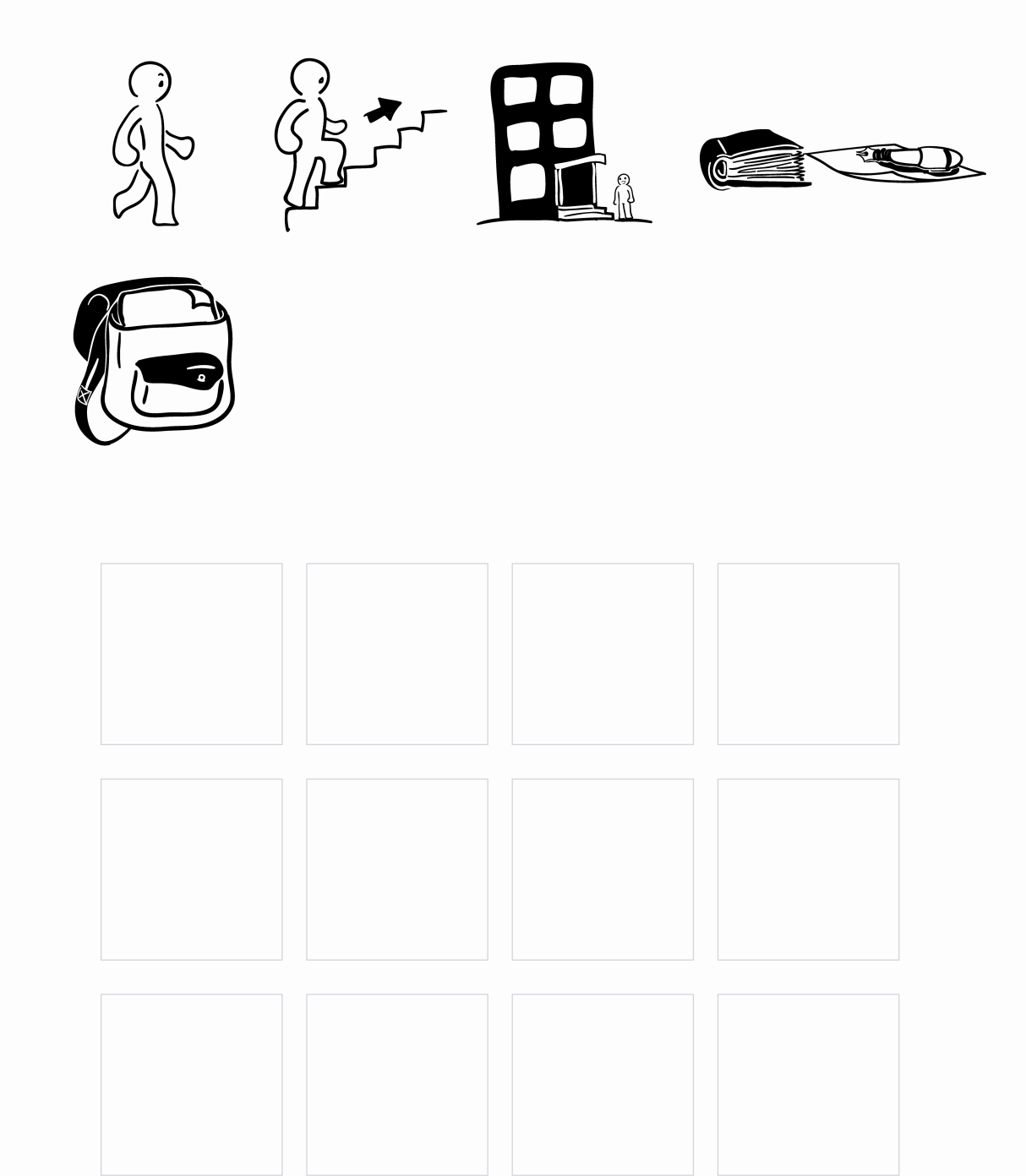 上方    下方     前方     後方    左面     右面     中間旁邊    樓上     樓下     裏面    外面     附近(1)不用穿校服，但是要捐款的一天。(a)開放日(2)這一天全校都不用上課，多數學生都要去做運動。(b)家長日(3)這一天全校都不用上課，所有中六同學和家長也會出席。(c)畢業禮(4)爸爸媽媽這一天要去學校見班主任。(d)慈善便服日(5)這一天，很多學生的家人都會來學校參觀。(e)運動會我最喜歡_________________，因為_________________________________________________________________________________________________________________________________________